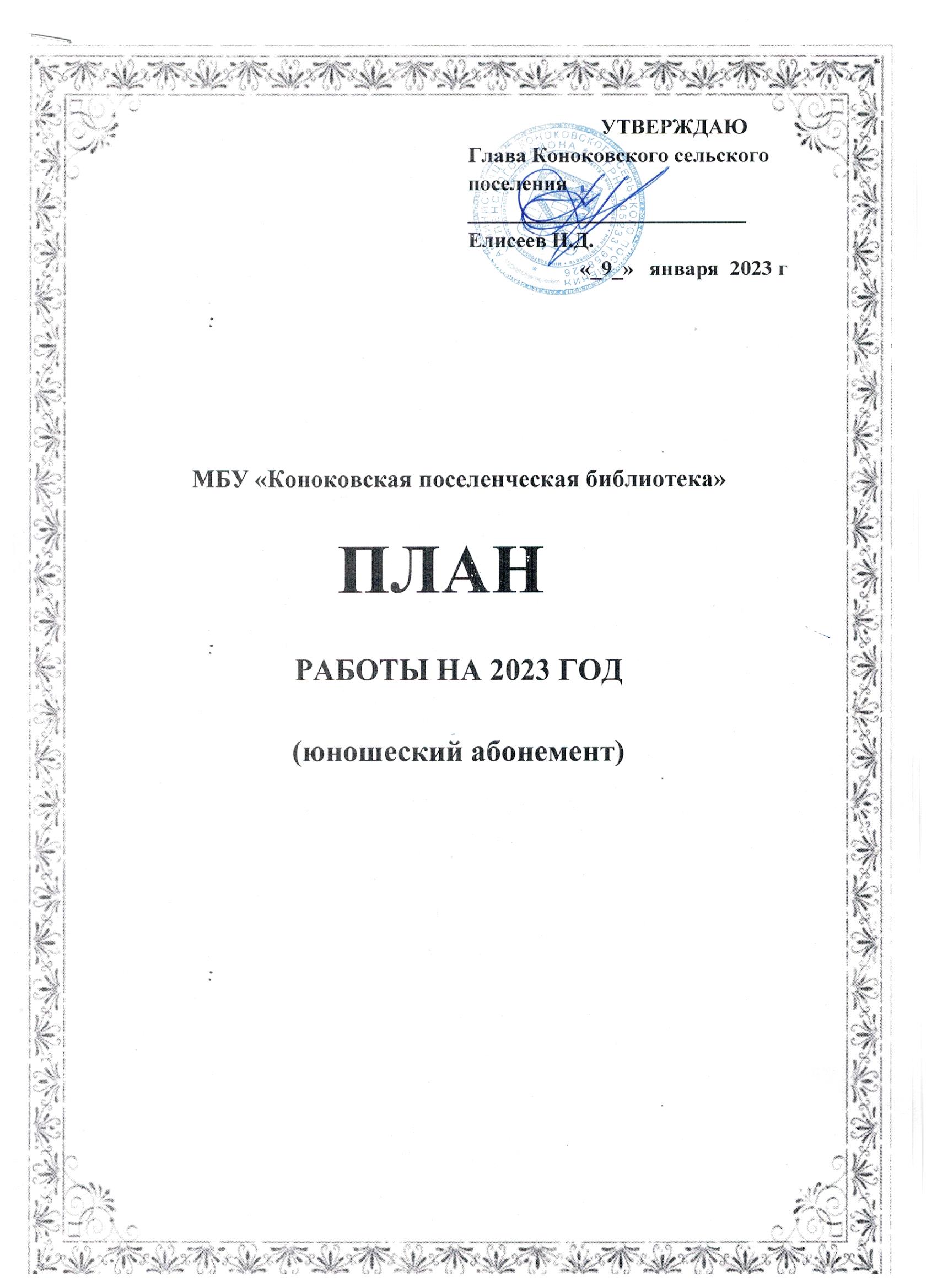 1.ЦЕЛИ И ЗАДАЧИ,ОСНОВНЫЕ НАПРАВЛЕНИЯ ДЕЯТЕЛЬНОСТИ БИБЛИОТЕКИЦели и задачи, основные направления деятельности Коноковской поселенческой библиотеки на 2023 год.В 2023 году коллектив МБУ КПБ продолжит работу по осуществлению своей главной социальной миссии - распространению и сохранению культурных ценностей, традиций духовности, нравственности и патриотизма. Вся работа библиотеки будет направлена на повышение социальной востребованности и престижа библиотеки, а также к расширению сферы услуг пользователям.  Основными направлениями работы библиотеки определены:   активизация работы по гражданственно-патриотическому воспитанию подрастающего поколения;  формирование интереса к истории своей страны, а также к истории родного края и своего района, на основе активизации краеведческой деятельности в связи с юбилейными и памятными датами кубанского казачества и Краснодарского края;  воспитание культуры межнациональных и межэтнических отношений, как основе противодействия экстремизму;  формирование негативного отношения к вредным привычкам и популяризация здорового образа жизни;  обеспечение наиболее полной и достоверной правовой и социально-значимой информацией всех слоев населения вне зависимости от их места жительства и финансового положения;   обеспечение сохранности национальных и культурных ценностей посредством формирования и сохранения библиотечных фондов как части культурного достояния страны;  организация библиотечной деятельности на основе использования новейших информационных технологий, предоставления пользователям доступа в корпоративные и глобальные информационные сети;  совершенствование работы по повышению профессионального мастерства библиотечных кадров;  повышение качества и расширение сферы услуг пользователям; организация работы библиотеки согласно плану мероприятий «дорожной карты» и Стандарту качества предоставляемых услуг. Актуальные проблемы, определяющие приоритетные направления деятельности библиотек, отражены в содержании следующих федеральных целевых программ:2018–2027 гг. – Десятилетие детства в Российской Федерации. Объявлено Указом Президента Российской Федерации от 29 мая 2017 года № 240Федеральные целевые программы«Национальная программа поддержки и развития чтения»«Доступная среда» на 2021-2025 годы«Увековечение памяти погибших при защите Отечества на 2019−2024 годы»«Информационное общество» на 2019-2024 годы«Научно-технологическое развитие Российской Федерации» на 2019 -2024 годы«Культура» на 2019 - 2024 годы«Охрана окружающей среды» на 2016-2031 годы2022–2031 – Десятилетие науки и технологий Указ Президента РФ № 231 от 25 апреля 2022 года «Об объявлении в Российской Федерации Десятилетия науки и технологий»2023 год в Российской ФедерацииГод педагога и наставникаУказ Президента РФ № 401 от 27 июня 2022 года «О проведении в Российской Федерации Года педагога и наставника»150 лет со дня рождения Сергея Васильевича Рахманинова (01.04.1873–28.03.1943)Указ Президента РФ № 62 от 25 января 2020 года «О праздновании 150-летия со дня рождения С. В. Рахманинова»200-летие А.Н. Островского 10100-летие Р.Г. ГамзатоваДля каждой читательской группы выделены приоритетные направления в деятельности библиотек: для юношества – приобщение к систематическому чтению, культурным ценностям; поддержка образовательного чтения; организация полезного досуга;адаптация и психологическая поддержка инвалидов; для взрослого населения района – развитие библиотек как бесплатных и доступных источников информации всем группам населения; адаптация и психологическая поддержка людей с ограниченными физическими возможностями; оказание информационно-правовой помощи населению района; организация культурного досуга; расширение сферы услуг пользователям. Формирование гражданско-патриотической позиции населения. Популяризация государственной символики России.                         Экономическое просвещение населения.Правовое просвещение, содействие повышению правовой и социальной культуры, участие библиотек в избирательных кампаниях.      Библиотека и местное самоуправление: вопросы взаимодействияСодействие формированию культуры межнационального общения,противодействие экстремизму и терроризмуДуховность. Нравственность. Милосердие. Работа с социально незащищенными слоями населения, пользователями с ограниченными возможностями здоровья.   Мероприятия, направленные на профилактику асоциальных явлений(наркомания, алкоголизм, курение). Популяризация ЗОЖ.Книга и семья. Формирование культуры семейных отношений                                               Гендерное равенство.Содействие развитию художественно – эстетических вкусов. Продвижение книги, популяризация чтения. Эстетическое просвещение.Экологическое просвещение, экология человека.Содействие социализации молодежи.Работа в помощь профориентации.Краеведение: история, традиции. Кубановедение         Формирование гражданско – патриотической позиции населения.                              Популяризация символики Кубани.Содержание деятельностиФорма работыЧитательская группаСрок исполненияОтветственные«Славному подвигу нет забвения» Урок мужестваЮношествомолодежь23 январяРаботник ЮК«Дорогу жизни вечно будем помнить» Урок мужестваЮношествомолодежь27 январяРаботник ЮК«Здесь орден мужества падёт на грудь земли»Час истории Юношество2 февраляРаботник ЮК«Дети суровой войны» Урок мужестваЮношество8 февраляРаботник ЮК«В бронзе обелисков встали над планетой русские мальчишки»Час памятиюношество15 февраляРаботник ЮК«Солдатушки – бравы ребятушки»Игровая программаЮношество23 февраляРаботник ЮК«Одна страна – один народ» (День воссоединения Крыма с Россией)Информационный часЮношествомолодежь18 мартаРаботник ЮК«Человечество.Земля. Космос»Час интересных сообщенийЮношество 12 апреляРаботник ЮК«Этот день Победы!»Фотовыставкаюношество1-9 маяРаботник ЮК«С любовью и верой к России»Библиографический обзорЮношество молодежь12 июняРаботник ЮК«Не может быть забвенья…»День памятиЮношество молодежь22 июняРаботник ЮК«Душа России в символах её»Библиографический обзорЮношество22 августаРаботник ЮК«Мы памяти нашей верны»Литературно-музыкальная композицияЮношествомолодежь2 сентябряРаботник ЮК«Милый край, родные дали»Час краеведенияЮношествомолодежь13 сентябряРаботник ЮК«Овеяна славой родная Кубань»Патриотический часЮношество молодежь9 октябряРаботник ЮК«Люблю тебя, село моё!»Фотовыставка, книжная выставкаЮношество молодежь14 октябряРаботник ЮК«Дню Неизвестного Солдата посвящается»Час поэзииЮношество3 декабряРаботник ЮК«Мужество, доблесть, слава»Урок мужестваюношество9 декабряРаботник ЮК«Закон, по которому мы живём»Час правовых знанийюношество12 декабряРаботник ЮКСодержание деятельностиФорма работыЧитательская группаСрок исполненияОтветственные«Осторожно! Мошенники. Твоя финансовая безопасность»памяткаЮношество молодежьиюльРаботник ЮКСоздай бюджет- добейся целиДискуссия Юношество молодежьоктябрьРаботник ЮКСодержание деятельностиФорма работыЧитательская группаСрок исполненияОтветственные«Компьютер в помощь избирателям»ПамяткаЮношествомолодежьиюльРаботник ЮК«Сделать выбор – мой долг и моё право»Урок-правовой лабиринтЮношествосентябрьРаботник ЮКСодержание деятельностиФорма работыЧитательская группаСрок исполненияОтветственные«Прошлое и настоящее нашего села»День информацииЮношество21 апреляРаботник ЮКСодержание деятельностиФорма работыЧитательская группаСрок исполненияОтветственные«Солдатушки – бравы ребятушки»Игровая программаЮношество23 февраляРаботник ЮК«Чернобыль: хрупкий мир планеты»Урок памятиЮношество26 апреляРаботник ЮК«Этот день Победы!»Фотовыставкаюношество1-9 маяРаботник ЮК«Эхо бесланской печали»Час памятиЮношество3 сентябряРаботник ЮК«Мое село – многонациональное село» Урок по этнокультурному многообразию народов, проживающих на территории сельского поселенияЮношествомолодежьмартРаботник ЮК«В этот день была Россия спасена» Урок- викторина по известным фактам истории возникновения праздника.Юношество4 ноябряРаботник ЮКСодержание деятельностиФорма работыЧитательская группаСрок исполненияОтветственные«Крещение пришло – святую воду принесло»Час духовностиЮношество, молодежь19 январяРаботник ЮК«Крепка семья, крепка держава» (Ко дню кубанской семьи)Библиограф. обзорЮношество, молодежьсентябрьРаботник ЮК«За все тебя благодарю, казачка-мать» (День матери – казачки)беседаЮношество, молодежьдекабрьРаботник ЮК«К нам стучится Новый год!»Тематическая игровая программаЮношество,молодежьдекабрьРаботник ЮКСодержание деятельностиФорма работыЧитательская группаСрок исполненияОтветственные«И долог будет пусть твой век»ПамяткаЮношество молодежьЯнварь, июльРаботник ЮК«Слагаемые здоровья»Тематическая беседа Юношество молодежьФевраль, сентябрьРаботник ЮК«Движение – путь к совершенству»Интеллектуальная викторинаЮношество молодежьМартРаботник ЮК«Алгоритм здоровья»Урок здоровья и безопасностиЮношество молодежь7 апреляавгустРаботник ЮК«Саморазрушающее поведение – какое оно?»информминуткаЮношество молодежь31 мая,15 ноябряРаботник ЮК«Новому веку – здоровое поколение»памяткаЮношество молодежьИюнь, ноябрьРаботник ЮК«Бросай компьютер и вперед!»информминуткаЮношество молодежьоктябрьРаботник ЮК«Выбери жизнь»День информацииЮношество молодежь1 декабряРаботник ЮКСодержание деятельностиФорма работыЧитательская группаСрок исполненияОтветственные«Счастье там, где ты»Поэтические чтенияЮношество, молодежь8 мартаРаботник ЮК«Под покровом Петра и Февронии»Библиограф. обзорЮношествомолодежь8 июляРаботник ЮК«Крепка семья, крепка держава» (Ко дню кубанской семьи)Библиограф.обзорЮношество, молодежьсентябрьРаботник ЮК«Самой нежной, самой милой»Час поэзииЮношество, молодежьноябрьРаботник ЮК«За все тебя благодарю, казачка-мать» (День матери – казачки)беседаЮношество, молодежьдекабрьРаботник ЮКСодержание деятельностиФорма работыЧитательская группаСрок исполненияОтветственные«Он наш поэт, он наша слава!»День памяти А.С. ПушкинаЮношествомолодежь10 февраляРаботник ЮК«Учитель русских учителей»(200 лет Ушинскому)Библиографический обзорЮношествомолодежь19 февраляРаботник ЮК«Родной язык, как ты прекрасен!»Онлайн викторинаЮношество молодежь21 февраляРаботник ЮК«Поэзии таинственная власть»Поэтические чтенияЮношествомолодежь21 мартаРаботник ЮК«Сергей Рахманинов – певец русской души»Библиографический обзорЮношествомолодежь1 апреляРаботник ЮК«Герои А.Н. Островского на сцене и в кино»Выставка - портретЮношествомолодежь12 апреляРаботник ЮК«Откуда азбука пришла?»Информационный деньЮношество молодежь24 маяРаботник ЮК«День за днем в мире книг»День библиотекЮношество молодежь27 маяРаботник ЮК«Гений русской поэзии»Литературная гостинаяЮношество молодежь6 июняРаботник ЮК«Настанет день, и с журавлиной стаей
Я поплыву в такой же сизой мгле…»(Гамзатов)Библиографический обзорЮношество молодежь8 сентябряРаботник ЮКСодержание деятельностиФорма работыЧитательская группаСрок исполненияОтветственные«Экопутешествие»Памятка Юношество молодежьмайРаботник ЮК«Чернобыль: хрупкий мир планеты»Урок памятиЮношество26 апреляРаботник ЮКСодержание деятельностиФорма работыЧитательская группаСрок исполненияОтветственные«Закон Краснодарского края «1539».Информминутка, памяткиЮношество молодежьежемесячноРаботник ЮК«Памятка для родителей и учащихся об основных положениях  Закона Краснодарского края от 21.07.2008г. № 1539»памяткаЮношествораспространение при посещении семей СОП, ТЖСРаботник ЮКСодержание деятельностиФорма работыЧитательская группаСрок исполненияОтветственные«Окно в мир профессий»Профориентационная играЮношество молодежьапрельРаботник ЮК«Учитель – это звучит гордо!»Информминутка, памяткаЮношество5 октябряРаботник ЮКСодержание деятельностиФорма работыЧитательская группаСрок исполненияОтветственные«Славному подвигу нет забвения» Урок мужестваЮношествомолодежь23 январяРаботник ЮК«Мое село – многонациональное село» Урок по этнокультурному многообразию народов, проживающих на территории сельского поселенияЮношествомолодежьмартРаботник ЮК«Край, устремленный в будущее»Публикация онлайнЮношествомолодежьмартРаботник ЮК«Прошлое и настоящее нашего села»День информацииЮношество21 апреляРаботник ЮК «Свои истоки должен помнить каждый»Фотовыставка ЮношествомолодежьиюньРаботник ЮК«Есть район над Кубанью»Познавательный часЮношествомолодежьсентябрьРаботник ЮК«Милый край, родные дали»Час краеведенияЮношествомолодежь13 сентябряРаботник ЮК«Гордые символы Кубани»Библиографический обзорЮношество, молодежь1 июня (день символов КК)Работник ЮК«Крепка семья, крепка держава» (Ко дню кубанской семьи)Библиограф. обзорЮношество, молодежьсентябрьРаботник ЮК«Овеяна славой родная Кубань»Патриотический часЮношество молодежь9 октябряРаботник ЮК«Люблю тебя, село моё!»Фотовыставка, книжная выставкаЮношество молодежь14 октябряРаботник ЮК«Здесь дом родной, здесь Родина моя»Публикация онлайнЮношество, молодежьдекабрьРаботник ЮК«За все тебя благодарю, казачка-мать» (День матери – казачки)беседаЮношество, молодежьдекабрьРаботник ЮК